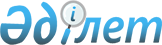 О внесении изменений в постановления Правительства Республики Казахстан от 10 апреля 2012 года № 438 "О закупе зерна в государственные ресурсы из урожая 2012 года" и от 16 августа 2012 года № 1055 "О выделении средств из резерва Правительства Республики Казахстан"Постановление Правительства Республики Казахстан от 19 декабря 2012 года № 1622      Правительство Республики Казахстан ПОСТАНОВЛЯЕТ:



      1. Внести в некоторые решения Правительства Республики Казахстан следующие изменения:



      1) в постановлении Правительства Республики Казахстан от 10 апреля 2012 года № 438 «О закупе зерна в государственные ресурсы из урожая 2012 года» (САПП Республики Казахстан, 2012 г., № 42, ст. 561):



      пункт 1 изложить в следующей редакции:



      «1. Определить сумму бюджетных средств на осуществление закупа зерна в государственные ресурсы из урожая 2012 года посредством весенне-летнего финансирования в размере 6750000000 (шесть миллиардов семьсот пятьдесят миллионов) тенге.»;



      2) в постановлении Правительства Республики Казахстан от 16 августа 2012 года № 1055 «О выделении средств из резерва Правительства Республики Казахстан»:



      пункт 1 изложить в следующей редакции:

      «1. Выделить Министерству сельского хозяйства Республики Казахстан из резерва Правительства Республики Казахстан, предусмотренного в республиканском бюджете на 2012 год на неотложные затраты, денежные средства в сумме 1745426100 (один миллиард семьсот сорок пять миллионов четыреста двадцать шесть тысяч сто) тенге на возмещение затрат по перемещению продовольственного зерна в объеме 457012,176 (четыреста пятьдесят семь тысяч двенадцать тонн сто семьдесят шесть килограмм) (в том числе начатому с января 2012 года), закупленного акционерным обществом «Национальная компания «Продовольственная контрактная корпорация» за счет средств Национального фонда Республики Казахстан, бюджетных, собственных и привлеченных кредитных средств, из хлебоприемных предприятий Акмолинской, Костанайской и Северо-Казахстанской областей на более свободные хлебоприемные предприятия в целях высвобождения элеваторных мощностей указанных областей для приема зерна урожая 2012 года.».



      2. Настоящее постановление вводится в действие со дня подписания и подлежит официальному опубликованию.      Премьер-Министр

      Республики Казахстан                       С. Ахметов
					© 2012. РГП на ПХВ «Институт законодательства и правовой информации Республики Казахстан» Министерства юстиции Республики Казахстан
				